SEPTEMBER 2020 EAGLE Uganda Report  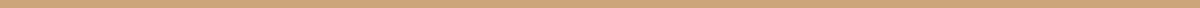 1. INTRODUCTION  This report reflects the period from 1st to 30th September 2020  2. INVESTIGATIONS  The team was tested for covid-19 in the first week of September, the lesser number of investigations as compared to previous months. This was due to a delay in the release of the results and required members to self- quarantine.3. OPERATIONS   4. LEGAL  There was mention and adjournment of the Vietnamese case. The legal advisor on test followed four cases at the Utilities and Wildlife court. The department evaluated one legal advisor on test. Legal advisor followed up on MoU with URALegal advisor followed up on MoU with UWA5. MEDIA  6. MANAGEMENT  All finance related activities duly handled and submitted. (Reports, accountabilities, budgets and activity evaluations)  Successfully carried out general office works to ameliorate on work place safety and the security of the premises.   The project did oversee the general health of the team members by conducting a mandatory covid-19 test, all results tested were negative.A compilation of intercity related costs on lodging for future reference still ongoing.  Two applicants for investigations were interviewed.7. EXTERNAL RELATIONS   PSO visited URA to follow up on ongoing investigations INVESTIGATION INDICATORSINVESTIGATION INDICATORSINVESTIGATION INDICATORS# of investigations  # of investigations that lead to  operations  #of new investigations 330  OPERATION INDICATORS  OPERATION INDICATORS  # of operations  # of operations that lead to arrests  # suspect traffickers arrested  Contraband (specify units)  0000LEGAL INDICATORS  LEGAL INDICATORS  # of court prosecutions  # of court prosecutions  Maximum  sentence given  # of cases followed  # hearings visited  # jail visits  Court of first instance  Appeal court  Maximum  sentence given  # of cases followed  # hearings visited  # jail visits  05 0  0  05  04 0  MEDIA INDICATORS  MEDIA INDICATORS  MEDIA INDICATORS  # of total media pieces published  # of pieces on Radio  # of pieces on Radio  # of pieces on TV  # of pieces in national printed  press  # of pieces in national printed  press  # internet articles in national press  0  0  0  0  0  0  MANAGEMENT INDICATORS  # investigators on test  2 # legal advisors on test  1 # advocates on test  0  # media journalists on test  0  # accountants on test  0  # internal trainings  0  # external trainings  0  EXTERNAL RELATIONS INDICATORS  	 EXTERNAL RELATIONS INDICATORS  	 # of external meetings    1# of requests for collaboration or support  1 # follow-up meetings related to ongoing agreements/ collaborations  1#  	meetings  	to  	renew  	agreements/ collaborations   0 # EAGLE trainings requested from external parties   0  # EAGLE trainings carried out for external parties  0  # EAGLE presentations requested from external parties  0  # EAGLE presentations carried out for others  0  